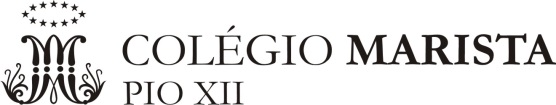 Plano de Estudos – Exame FinalComponente Curricular: Componente Curricular: GeografiaGeografiaGeografiaProfessor (a):Professor (a):Bruna Raquel Pilatti WeirichBruna Raquel Pilatti WeirichBruna Raquel Pilatti WeirichNível de Ensino:Fundamental IIAno:7º2018ConteúdosConteúdosConteúdosConteúdosConteúdosUnidade 1 - Aspectos naturais do Brasil.Unidade 1 – A localização do Brasil.Unidade 2 – A expansão marítima europeia.Unidade 3 – As origens do povo brasileiro.Unidade 4 – População brasileiraUnidade 5 – MigraçõesUnidade 6- Regionalização do espaço brasileiroUnidade 7- A AmazôniaUnidade 8- O NordesteUnidade 9- O Centro-sulUnidade 1 - Aspectos naturais do Brasil.Unidade 1 – A localização do Brasil.Unidade 2 – A expansão marítima europeia.Unidade 3 – As origens do povo brasileiro.Unidade 4 – População brasileiraUnidade 5 – MigraçõesUnidade 6- Regionalização do espaço brasileiroUnidade 7- A AmazôniaUnidade 8- O NordesteUnidade 9- O Centro-sulUnidade 1 - Aspectos naturais do Brasil.Unidade 1 – A localização do Brasil.Unidade 2 – A expansão marítima europeia.Unidade 3 – As origens do povo brasileiro.Unidade 4 – População brasileiraUnidade 5 – MigraçõesUnidade 6- Regionalização do espaço brasileiroUnidade 7- A AmazôniaUnidade 8- O NordesteUnidade 9- O Centro-sulUnidade 1 - Aspectos naturais do Brasil.Unidade 1 – A localização do Brasil.Unidade 2 – A expansão marítima europeia.Unidade 3 – As origens do povo brasileiro.Unidade 4 – População brasileiraUnidade 5 – MigraçõesUnidade 6- Regionalização do espaço brasileiroUnidade 7- A AmazôniaUnidade 8- O NordesteUnidade 9- O Centro-sulUnidade 1 - Aspectos naturais do Brasil.Unidade 1 – A localização do Brasil.Unidade 2 – A expansão marítima europeia.Unidade 3 – As origens do povo brasileiro.Unidade 4 – População brasileiraUnidade 5 – MigraçõesUnidade 6- Regionalização do espaço brasileiroUnidade 7- A AmazôniaUnidade 8- O NordesteUnidade 9- O Centro-sul